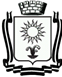 ПОСТАНОВЛЕНИЕАДМИНИСТРАЦИИ ГОРОДА-КУРОРТА КИСЛОВОДСКАСТАВРОПОЛЬСКОГО КРАЯ      04.12.2023                           город-курорт Кисловодск                 №    1145      .О назначении общественных обсуждений В соответствии с Федеральным законом от 06 октября 2003 года № 131-ФЗ «Об общих принципах организации местного самоуправления в Российской Федерации», Градостроительным кодексом Российской Федерации, Законом Ставропольского края от 02 марта 2005 года № 12-кз «О местном самоуправлении в Ставропольском крае», решением Думы города-курорта Кисловодска от 26 апреля 2023 г. № 37-623 «Об утверждении Положения о порядке организации и проведения общественных обсуждений, публичных слушаний по вопросам градостроительной деятельности в городском округе города-курорта Кисловодска», Уставом городского округа города-курорта Кисловодска, администрация города-курорта КисловодскаПОСТАНОВЛЯЕТ:1. Назначить проведение общественных обсуждений по предоставлению разрешения на условно разрешенный вид использования земельного участка, по предоставлению разрешения на отклонение от предельных параметров разрешенного строительства с 14 декабря 2023 года по 21 декабря 2023 года.2. Вынести на общественные обсуждения, указанные в п.1 настоящего постановления, проекты решений:2.1. О предоставлении разрешения на условно разрешенный вид использования земельного участка с кадастровым номером: 26:34:140210:175, площадью 17322 м2, с видом разрешенного использования «среднеэтажная жилая застройка (2.5)», расположенного по адресу: г. Кисловодск, ул. Фоменко, 138, под «многоэтажная жилая застройка (высотная застройка)», в территориальной зоне Ж-3 (зона застройки среднеэтажными жилыми домами);2.2. О предоставлении разрешения на отклонение от предельных параметров разрешенного строительства, в части сокращения расстояния от границ земельного участка с кадастровым номером: 26:34:140206:40, площадью 500 м2, с видом разрешенного использования «для садоводства и огородничества», расположенного по адресу: г. Кисловодск, с/т «Калинка», участок № 49 и земельного участка с кадастровым номером: 26:34:140209:22, площадью 500 м2, с видом разрешенного использования «для садоводства и огородничества», расположенного  по  адресу:  г.  Кисловодск,  с/т «Калинка», участок   № 50,  в 2целях определения места допустимого размещения зданий, строений, сооружений, за пределами которых запрещено строительство зданий, строений, сооружений, с северо-восточной стороны до 0.5 м, с юго-западной стороны до 2.8 м, в территориальной зоне Ж-1 (зона индивидуальной жилой застройки);2.3. О предоставлении разрешения на отклонение от предельных параметров разрешенного строительства, в части сокращения расстояния от границ земельного участка с кадастровым номером: 26:34:020133:32, площадью 8521 м2, с видом разрешенного использования «под многоквартирный жилой дом», расположенного по адресу: г. Кисловодск, ул. Ермолова, 19, в целях определения места допустимого размещения зданий, строений, сооружений, за пределами которых запрещено строительство зданий, строений, сооружений, с западной стороны до 0 м, в территориальной зоне Ж-4 (зона застройки многоэтажными жилыми домами);2.4. О предоставлении разрешения на отклонение от предельных параметров разрешенного строительства, в части сокращения расстояния от границ земельного участка с кадастровым номером: 26:34:150104:421, площадью 3242 м2, с видом разрешенного использования «дошкольное, начальное и среднее общее образование», расположенного по адресу: г. Кисловодск, ул. Дамбовая, 2, в целях определения места допустимого размещения зданий, строений, сооружений, за пределами которых запрещено строительство зданий, строений, сооружений, с южной стороны до 0 м, с северной стороны до 0 м, с восточной стороны до 0 м, с западной стороны до 0 м, в территориальной зоне ОД-3 (зона объектов социального обслуживания)	;2.5. О предоставлении разрешения на условно разрешенный вид использования земельного участка с кадастровым номером: 26:34:020109:68, площадью 42 м2, с видом разрешенного использования «дополнительный земельный участок под торгово-развлекательный бар», расположенного по адресу: г. Кисловодск, ул. Вокзальная, 1, под «гостиничное обслуживание», в территориальной зоне ОД-2 (зона смешанной исторической застройки).3. Установить, что предложения и замечания по рассматриваемым вопросам принимаются в письменном виде в адрес комиссии по землепользованию   и     застройке     города-курорта     Кисловодска, а     также посредством записи в книге (журнале) учета посетителей экспозиции проекта, подлежащего рассмотрению на общественных обсуждениях в период с 14 декабря 2023 года по 20 декабря 2023 года включительно.4. Поручить комиссии по землепользованию и застройке городского округа города-курорта Кисловодска:4.1. Организацию и проведение общественных обсуждений, указанных в п. 1 настоящего постановления;4.2. Организовать проведение экспозиции по адресу г. Кисловодск, ул. А.   Губина,  9,   помещение   управления   архитектуры  и  градостроительства администрации города-курорта Кисловодска, вторник и четверг, с 15-00 до 17-00.35. Установить, что расходы, связанные с организацией и проведением общественных обсуждений по предоставлению разрешения на условно разрешенный вид использования земельного участка, по предоставлению разрешения на отклонение от предельных параметров разрешенного строительства, несет физическое лицо, заинтересованное в предоставлении такого разрешения.6. Информационно-техническому отделу администрации города-курорта Кисловодска опубликовать настоящее постановление в городском общественно-политическом   еженедельнике «Кисловодская   газета» и разместить   его   на    официальном    сайте   администрации    города-курорта Кисловодска в сети Интернет с целью информирования населения.7. Настоящее постановление вступает в силу со дня подписания.Глава города-курортаКисловодска								         Е.И. Моисеев